Об утверждении программы персонифицированного финансирования дополнительного образования детей в Козловском районе Чувашской Республики на 2022 год В соответствии с постановлением администрации Козловского района Чувашской Республики от «07» августа 2019 года № 405 «Об утверждении Правил персонифицированного финансирования дополнительного образования детей в Козловском районе Чувашской Республики», администрация Козловского района Чувашской Республики постановляет:Утвердить программу персонифицированного финансирования дополнительного образования детей в Козловском районе Чувашской Республики на 2022 год (далее - программа персонифицированного финансирования).В срок до 01 января 2022 года Управлению образования и молодежной политики администрации Козловского района Чувашской Республики организовать обеспечение предоставления детям, проживающим на территории Козловского района Чувашской Республики, сертификатов дополнительного образования в соответствии с Правилами персонифицированного финансирования дополнительного образования детей в Козловском районе Чувашской Республики.Признать утратившим силу постановление администрации Козловского района Чувашской Республики от 25.01.2021 №38 с 01 января 2022 года.Настоящее постановление вступает в силу после официального опубликования в периодическом издании «Козловский вестник».Контроль над исполнением настоящего постановления возложить на первого заместителя главы администрации А.Н. Людкова.Глава администрацииКозловскогорайона                                                                                                 Ф.Р.ИскандаровПрограмма персонифицированного финансирования дополнительного образования детей в Козловском районе Чувашской Республикина 2022 годЧĂваш РеспубликинКуславкка районАдминистрацийĚЙЫШĂНУ_____________ № _____          Куславкка хули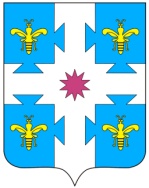 Чувашская республикаАДМИНИСТРАЦИЯКозловского районаПОСТАНОВЛЕНИЕ15.12.2021 №587г. КозловкаПриложение к постановлениюадминистрации Козловского района Чувашской Республикиот _____________ г. №_______1.Период действия программы персонифицированного финансированияс 1 января 2022 года по 31 декабря 2022 года2.Категория детей, которым предоставляются сертификаты дополнительного образованияДети с 5 до 18 лет3.Число сертификатов дополнительного образования, обеспечиваемых за счет средств бюджета Козловского района Чувашской Республики на период действия программы персонифицированного финансирования (не более), ед.17794.Номинал сертификата дополнительного образования, рублей:55305.Объем обеспечения сертификатов дополнительного образования с определенным номиналом в период действия программы персонифицированного финансирования, рублей3279290